CSS – San Diego Zoo AssignmentOnce the CSS document is created, you will use it to create an additional 4 web pages.  Fear not, as these pages will be quickly created.amphibians.html		birds.html		mammals.html		reptiles.htmlFor each page you create, be sure to do the following:All of the pages you create should use the same CSS style as your main page.  (link to zoo.css)Change the text in the Header section.Change the name on the tab of the browser.Change the text and hyperlinks on the nav section of the page. (Though you only need active hyperlinks to the 8 pages in your website.  Add three or four examples of each class of animal to the nav section, but you don’t have to create the pages for them.  (Hyperlinks will not go anywhere)Copy the first paragraph from Wikipedia to populate the content section of the web page.Except on index.html, you will add an image in the content section.  The image should be hotlinked and have a width and height of 10%.  It should be centered horizontally (within the content section) and appear above the information paragraph that you copied from Wikipedia.  You should create a CSS selector for img that sets the height and width, as well as the following additional properties to help you get it centered:display:block;		margin-left:auto;		margin-right:auto;Reminders:No underline on the hyperlinks in the nav section.Hovering over the hyperlinks should cause the text to turn red.Create the four DIV sections without any white space or scroll bars appearing.Use % for top, left, width and height so your DIV containers will resize as your browser window resizes.CSS IDsID – header – The following CSS properties should be set to control the header part of the page.Top, left, width, height (These will need to be tweaked to fit your screen)background-color (#F6FF7E), font-family (Garamond), font-size(3em), text-align(center),  position (absolute)ID- nav – This will set the properties for the nav bar on the left side of the page.Top, left, width, height (These will need to be tweaked to fit your screen)background-color (#64A25F), font-family (Garamond), font-size(2em), text-decoration (none)ID- content – This will set the properties for the content bar on the left side of the page.Top, left, width, height (These will need to be tweaked to fit your screen)background-color (#53C57F), font-family (Tahoma), font-size(1.5em)ID- footer, top, left, width, height (These will need to be tweaked to fit your screen)background-color (#979311), font-family (Tahoma), font-size(1.5em), text-align (right)Other CSS Selectors to Definea: hover – changes text color to redul – list-style-type (set to none to remove bullets)a – no text decorationimg – to control size and positioning of the images.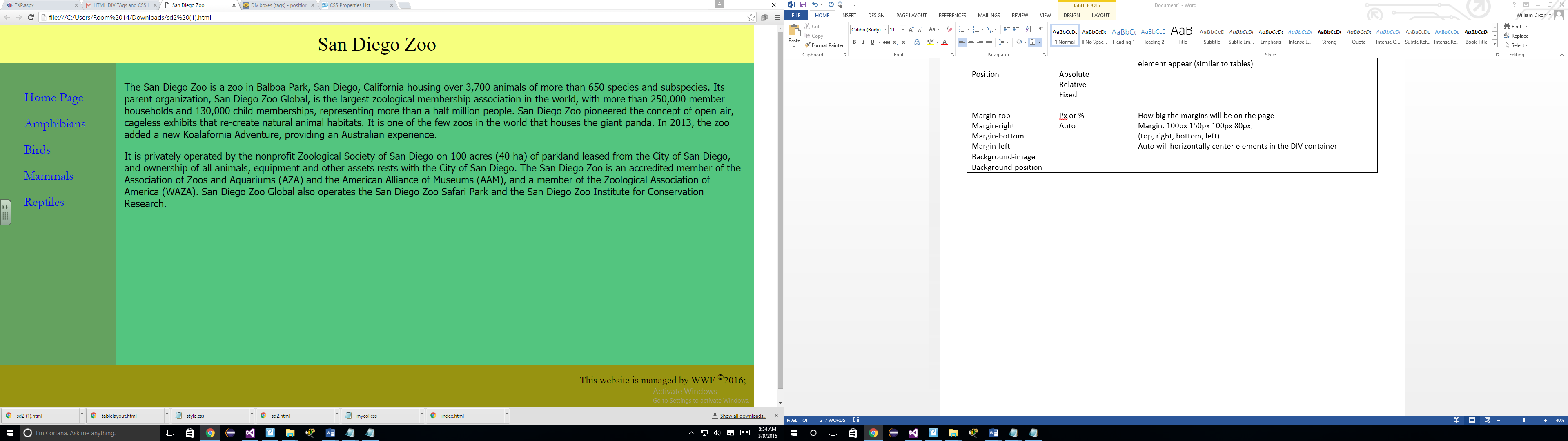 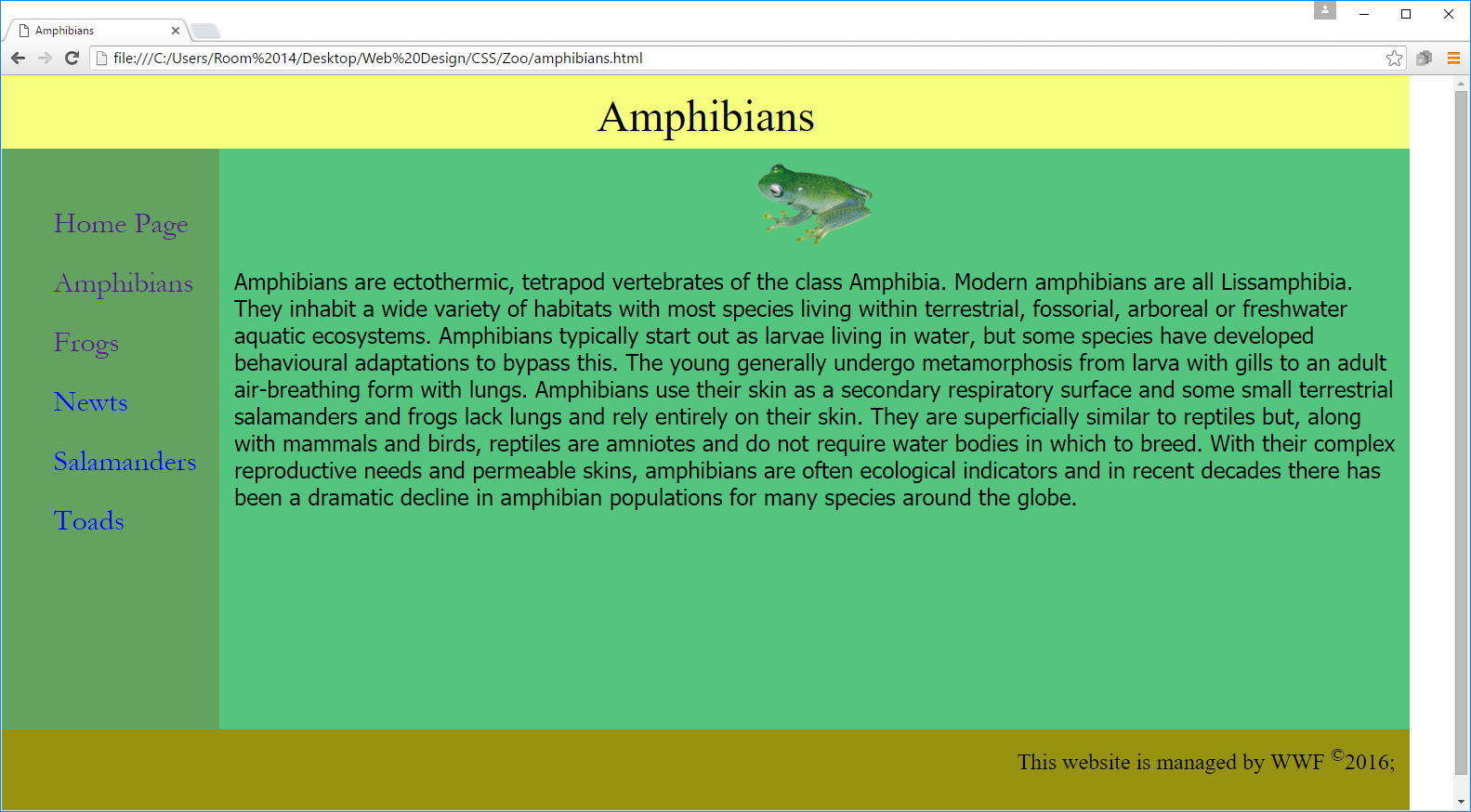 